Муниципальное дошкольное образовательное бюджетное учреждение» Детский сад№156»Индивидуальный план работы по самообразованиюпо физической культуреТема: «ЗДОРОВЫЙ РЕБЕНОК»Составила:Инструктор по физической культуре1 квалификационной категории ЗахароваО.СОренбург-2017г.Приложение № 4Индивидуальный план работы по самообразованию.Тема: Начало работы 1 сентября 2017г.Окончание работы 25 мая 2018г.Цель:  Задачи:Формы работыПрактические выходы (пример):1. Экскурсии в парк2.Проведение семинара  «Дидактические игры и экологическим содержанием»3. Проведение родительского собрания«Воспитание любви к природе» 4.Оформление  экологической выставки«Дары природы»5. Оформление «Экологической тропы»6.Оформление сборника консультаций для родителей «Экологическое образование дошкольника» Список литературы.«Здоровье свыше нам дано, Учись, малыш, беречь его» Актуальность В современных условиях все ускоряющегося темпа жизни и возрастания напряженности социальных отношений, ухудшения экологической среды, здоровье становится одним из основных условий успешности любого человека. Такая проблема затрагивает детей уже в дошкольном возрасте. Здоровье и развитие тесно взаимосвязаны, именно поэтому возрастает роль детского сада в необходимости активного применения здоровье сберегающих технологий. Перед инструктором ДОУ остро стоит вопрос о путях совершенствования работы по укреплению здоровья, развитию движений и в целом физическому развитию детей. Особую тревогу вызывает физическое здоровье детей на этапе их подготовки к школе. По данным Министерства здравоохранения РФ всего лишь 13% детей 5-7 летнего возраста, могут считаться здоровыми, а значит и адаптированными к школе. Состояние здоровья детей, по итогам обследования проводимого в г. Оренбурге в 2015-2016г, отмечается высоким уровнем общей заболеваемости. Так, показатель 2015 года составил 35% от общего числа обследуемых детей, а в 2016 году составил уже 43% от того же числа обследуемых, что свидетельствует о возрастающей тенденции ухудшения здоровья, в том числе и детей подготовительного к школе возраста. Идея разработки проекта по самообразованиюВ качестве основной идеи разработки проекта, определялась необходимость расширенного применения в работе здоровье сберегающих технологий, их углубленного внедрения в систему общего и физического оздоровления детей. Так же, необходимо  было сформировать систему работы с семьями воспитанников по проблеме физического воспитания и оздоровления детей. Выявленная, в ходе анкетирования, низкая компетентность родителей в вопросах здоровье сбережения не способствует сохранению и укреплению здоровья детей. В этом возрасте, у ребёнка связь с семьёй особенно тесная, поэтому необходимо эффективно воздействовать не только на ребёнка, но и на членов его семьи.Пояснительная записка.Проект представляет собой комплекс мероприятий, которые призваны обеспечить организацию физического воспитания в «Детском саду№156» таким образом, чтобы оно обеспечивало каждому ребёнку гармоничное развитие, помогло ему использовать резервы своего организма для сохранения, укрепления и повышения его уровня.Особенности: Именно в дошкольном возрасте в результате целенаправленного педагогического воздействия формируется здоровье, привычка к здоровому образу жизни, общая выносливость, работоспособность организма и другие качества, необходимые для полноценного развития личности и перехода ребенка к более сложному виду деятельности, т.е. к обучению в школе. 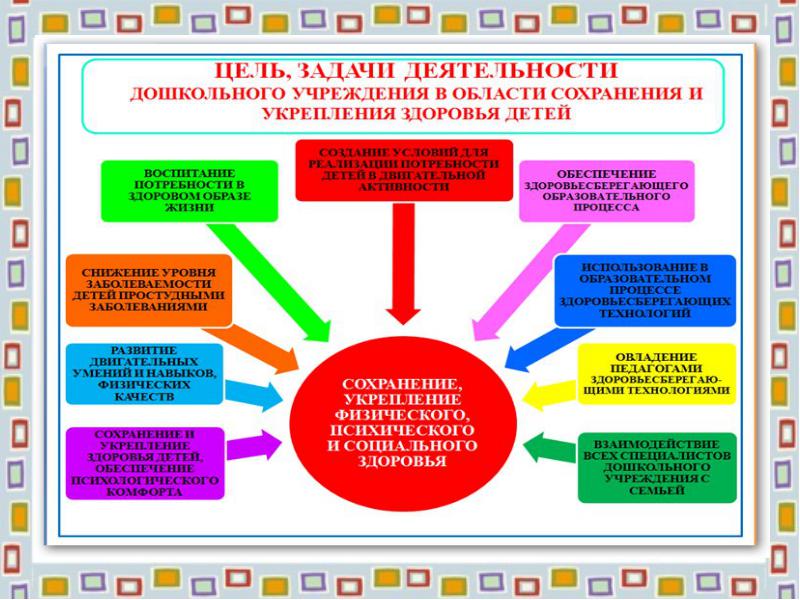 Цель: Продолжать развитие и совершенствование физических качеств для адаптации ребенка к школе. Задачи:Охрана и укрепление физического и психического здоровья детей;Выявление интересов, склонностей и способностей детей в двигательной деятельности; Выявление уровня знаний родителей по вопросам здоровье сбережения, расширение их кругозора в этой области. Проект: долгосрочный; практико-ориентированный,социально-педагогический. Участники проекта на год: дети подготовительной группы, инструктор по физической культуре, медицинский работник, родители. педагоги.Диагностический инструментарий: Анкеты, тесты, паспорта здоровья воспитанников. Планируемый результат: Сформированность  осознанной потребности в ведении здорового образа жизни. Повышение уровня физических способностей. Снижение заболеваемости. Для родителей: Сформированная активная родительская позиция. Повышение компетентности родителей в вопросах физического развития и здоровья. Активное участие родителей в жизнедеятельности ДОУ. Для педагогов: Качественное освоение педагогами инновационных технологий физического воспитания и оздоровления детей.Повышение профессионального уровня педагогов. Улучшение качества работы по физическому воспитанию с детьми подготовительной к школе группы. Личностный и профессиональный рост, самореализация, моральное удовлетворение. Критерии оценки ожидаемых результатов:Мониторинг физических способностей и показателей здоровья (диагностика физической подготовленности, физических качеств). Повышение уровня здоровье устойчивости и успешной адаптации к школе.Основные этапы проекта: На современном, так называемом рискогенном этапе развития общества и возникшей потребности решения проблемы состояния здоровья дошкольников, особенно остро встает вопрос о необходимости внедрения новых, ранее не использованных, а так же более качественного и углубленного внедрения систем и технологий оздоровления. Работа с педагогами:  Работа с сотрудниками – одно из важнейших направлений по укреплению и сохранению соматического, психологического и физического здоровья детей, построенная на следующих принципах:Принципы:актуализация внимания педагогов на том, что у них главная социальная роль; - просветительная работа по направлениям проекта; Организационные методические мероприятия:   Знакомство и внедрение в практику работы в «Детском саду№156» новых   технологий в области физического воспитания детей дошкольного возраста;  2. Разработка систем физического воспитания, основанных на индивидуально – психологическом подходе; 3.Внедрение новых методик и упражнений для часто            болеющих детей, а также системы их   социального  сопровождения после выпуска из дошкольного учреждения;    4.   Внедрение современных методов мониторинга здоровья.     5.  Разработка критериев комплексной оценки состояния здоровья;    6.  Диагностика состояния здоровья детей подготовительной к школе группы;   7.  Диагностика среды жизнедеятельности ребенка, включая образовательную, психологическую, семейную среду и экологию места проживания;  8.   Пропаганда здорового образа жизни; Методические рекомендации по оздоровлению:Мероприятия по формированию у дошкольников мотивации здоровья и поведенческих навыков здорового образа жизни. Максимальное обеспечение двигательной активности детей в ДОУ на занятиях по физкультуре, в перерывах между занятиями, использование физкультурных минуток, включение элементов психогимнастики, пальчиковой гимнастики на развивающих занятиях, корригирующей гимнастики после сна ,дыхательной и артикуляционной гимнастики.Необходимость  широкого использования игровых приемов создание эмоционально – значимых для детей ситуаций, в которой дети могли бы проявлять творчество, инициативу, фантазию.Привитие дошкольникам чувства ответственности за свое здоровье. Обучение дошкольников здоровому образу жизни. Обучение дошкольников приемам личной самодиагностики, регуляции Беседы, валеологические занятия, Викторины. Работа с родителями: На начальном этапе совместной деятельности с родителями, необходимо выявить условия организации режима дня ребенка в семье, узнать какое место занимает физическое воспитание дома, способствуют ли родители укреплению здоровья ребёнка и приобщают ли они его к спортивной жизни. Используем такие механизмы работы с родителями, как проведение бесед, опросов, анкетирование, консультаций- групповых и индивидуальных.Эта работа позволит нам определить компетентность и заинтересованность родителей в вопросе совместной деятельности по укреплению психофизического состояния организма ребёнка. Проведенное анкетирование среди родителей подготовительных групп, показало, что из общего числа опрошенных (100%) :60%родителей - уделяют недостаточное внимание и время на физическое развитие ребенка дома; 30% родителей- периодически уделяют время для совместной спортивной деятельности;5% родителей - поддерживают спортивный образ жизни и приобщают к нему ребенка, создают в семье необходимые для этого условия; 5% родителей – составляют так называемую «группу риска», проявляют полную незаинтересованность и отсутствие необходимых познаний в вопросе необходимости всестороннего укрепления организма растущего ребенка, роли и необходимости участия родителей в этом процессе. С родителями из «группы риска» необходимо проведение неоднократных дополнительных индивидуальных консультаций.Основным механизмом (реализации) для достижения цели проекта и, объединяющим  педагогов, детей и родителей, являются Формы совместной деятельности Традиционные Информационно-наглядные: материалы на стендах; папки-передвижки; рекомендации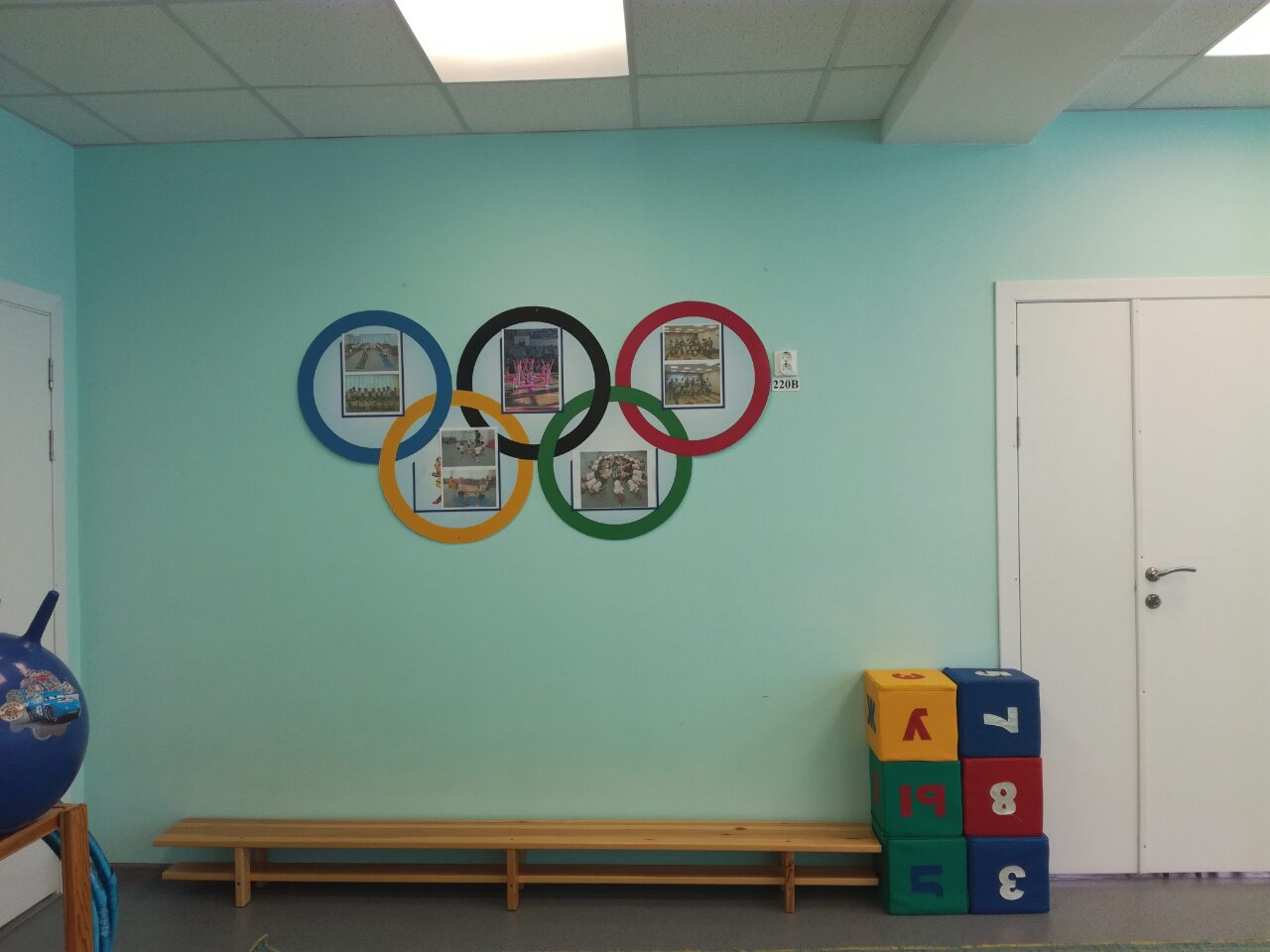           Коллективные: 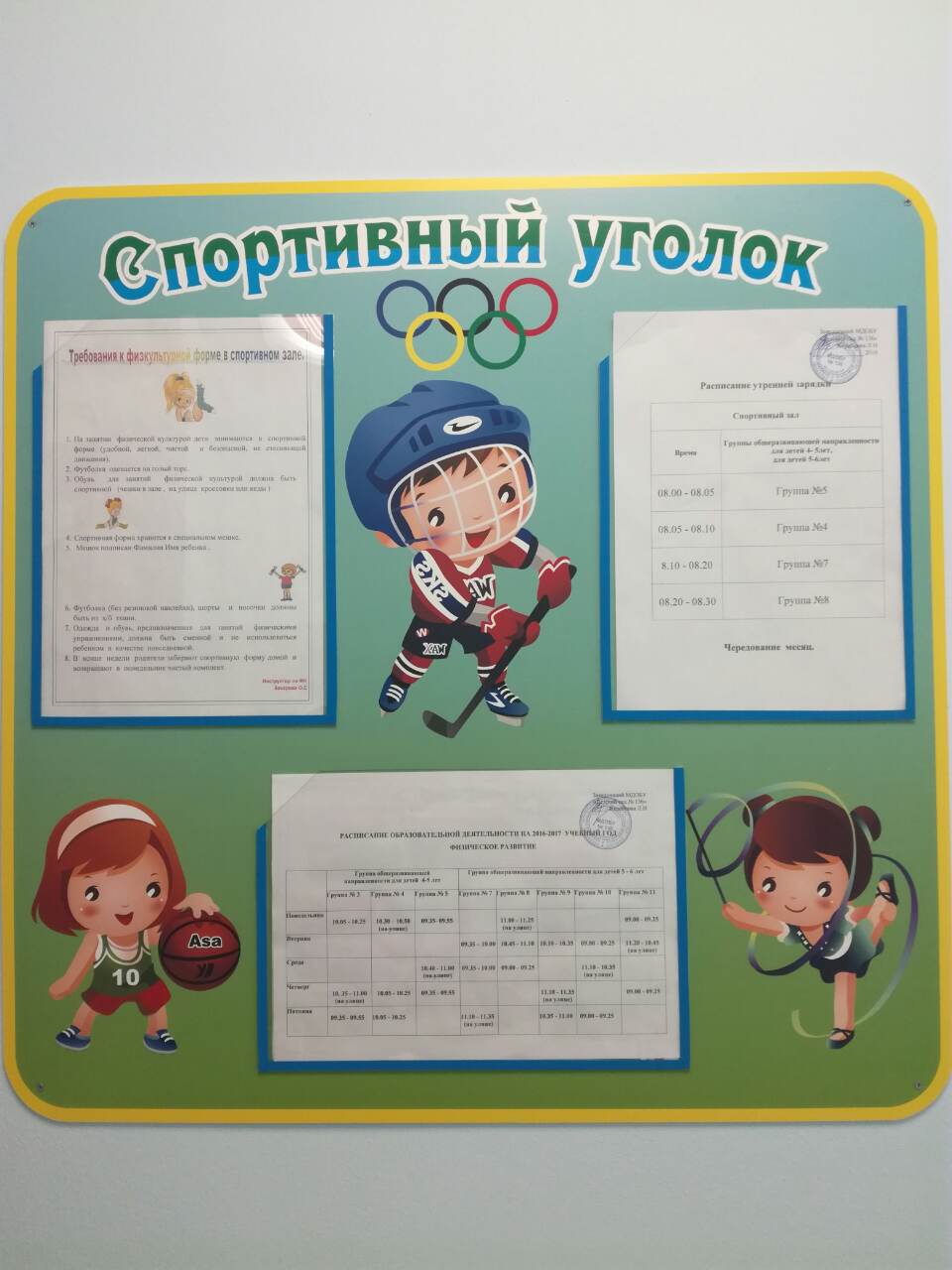 родительские собрания; тематические консультации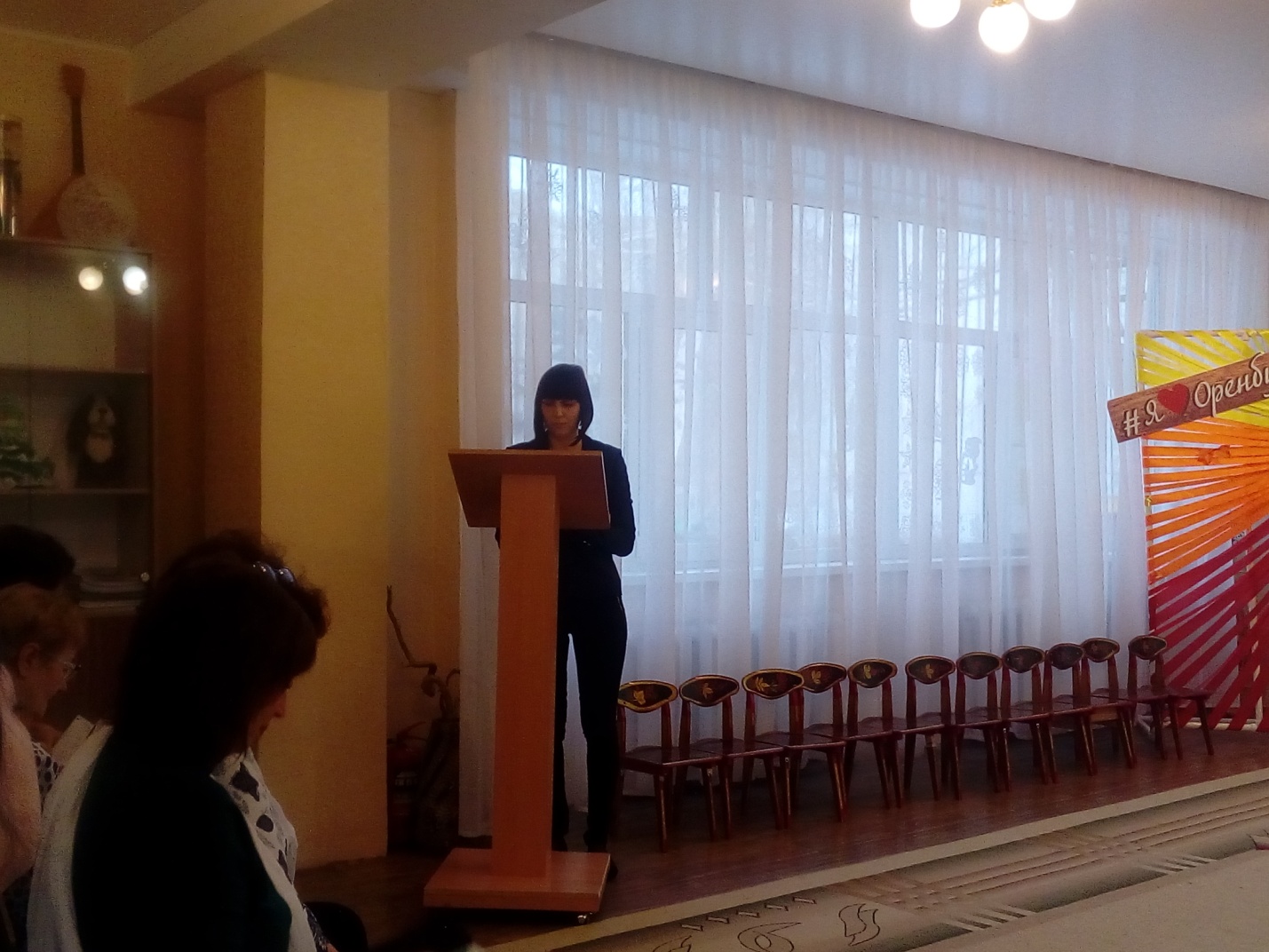 Индивидуальные: беседа; консультации          Нетрадиционные Формы совместной деятельности Просветительско-профилактические Совместная спортивная деятельность: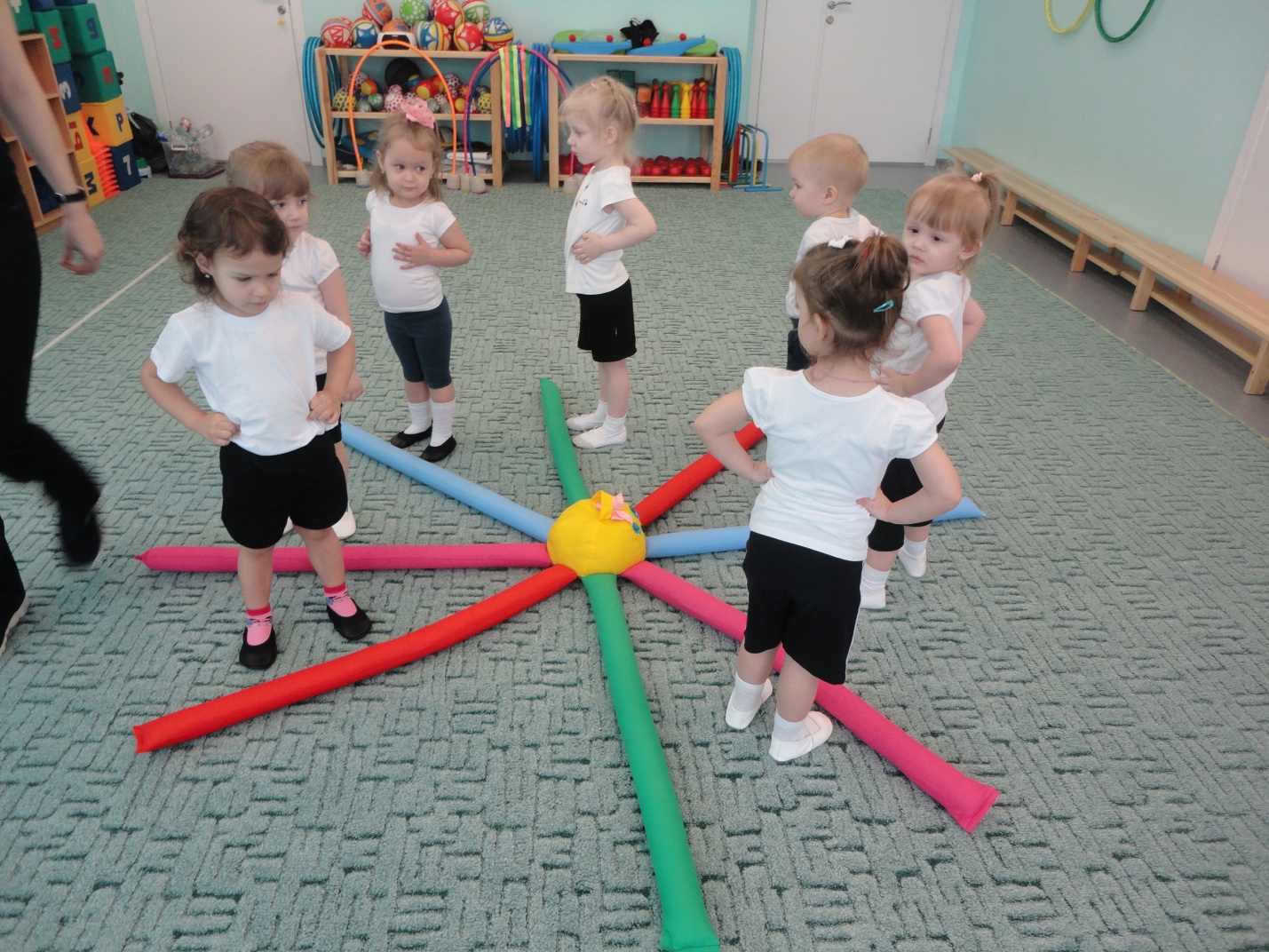 физкультурные занятия; физкультурные досуги;  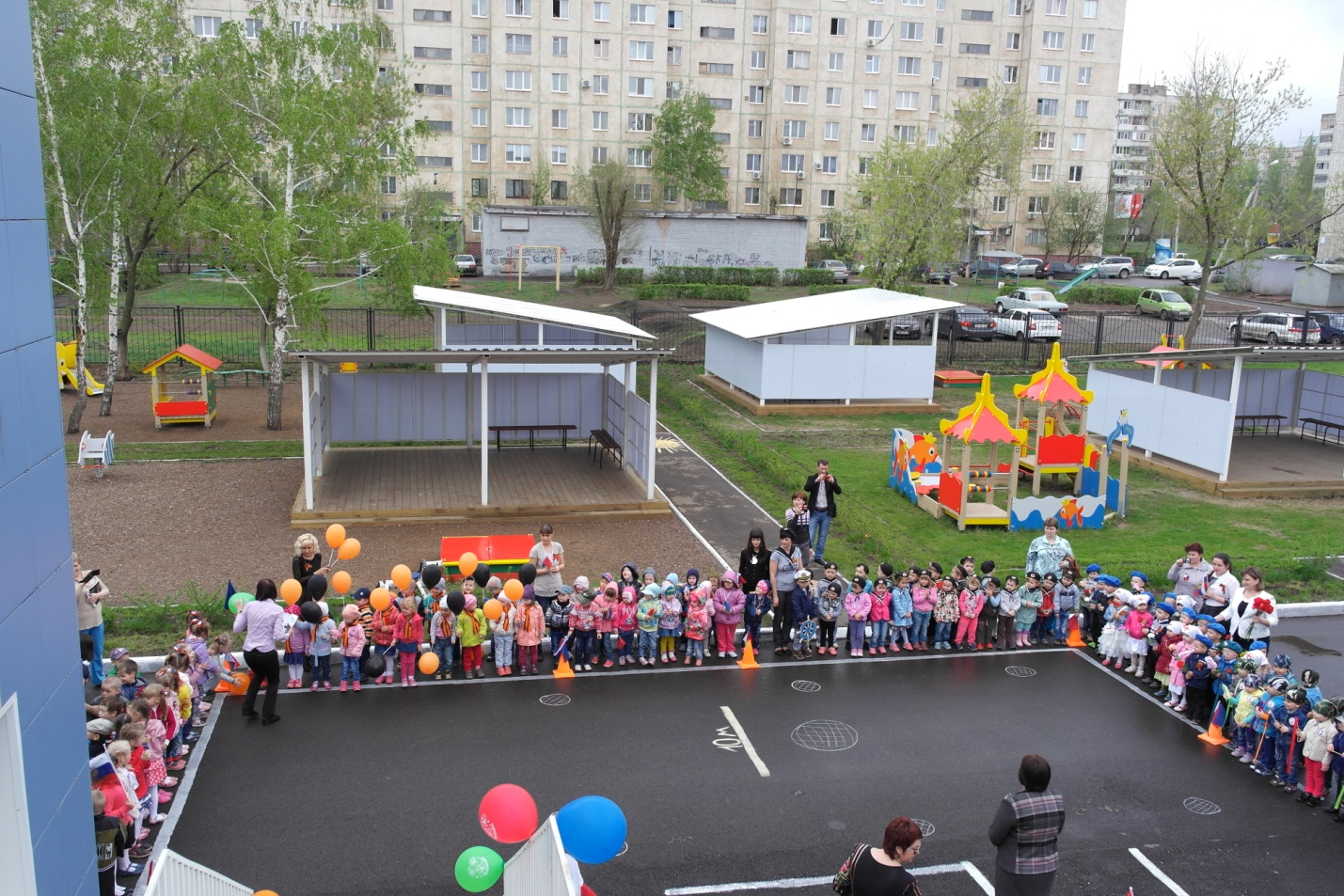 туристические прогулки-походы Информационно-аналитические: анкетирование, (приложение)опросыНаглядно-познавательные: дни открытых дверей; 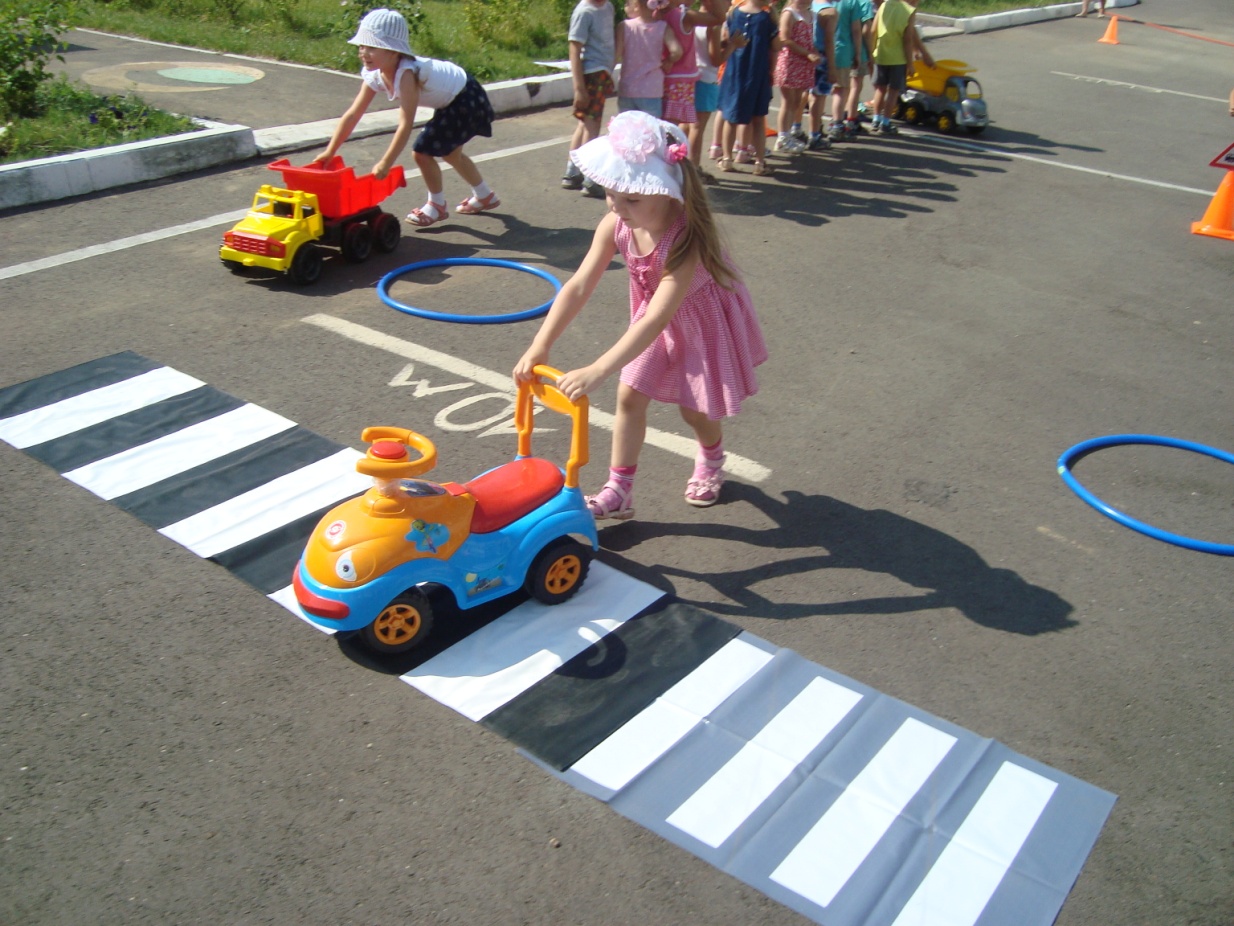 семинары-практикумы; дни здоровья; консультирование специалистами; видео -ролики, стенды, буклеты Совместное творчество детей и родителей:выпуск мини-газет, плакатов; фотовыставки; Построение педагогического процесса предполагает преимущественное использование наглядно-практических, игровых методов и приемов, способов организации совместной деятельности детей и родителей. Совместные физкультурные занятияСовместные физкультурные занятия являются самой эффективной формой работы с родителями по формированию культуры здоровья дошкольника и его мотивации на здоровый образ жизни. Цель совместных физкультурных занятий - ориентация семьи на воспитание здорового ребенка, повышение компетенции родителей в области физического развития и воспитания детей. 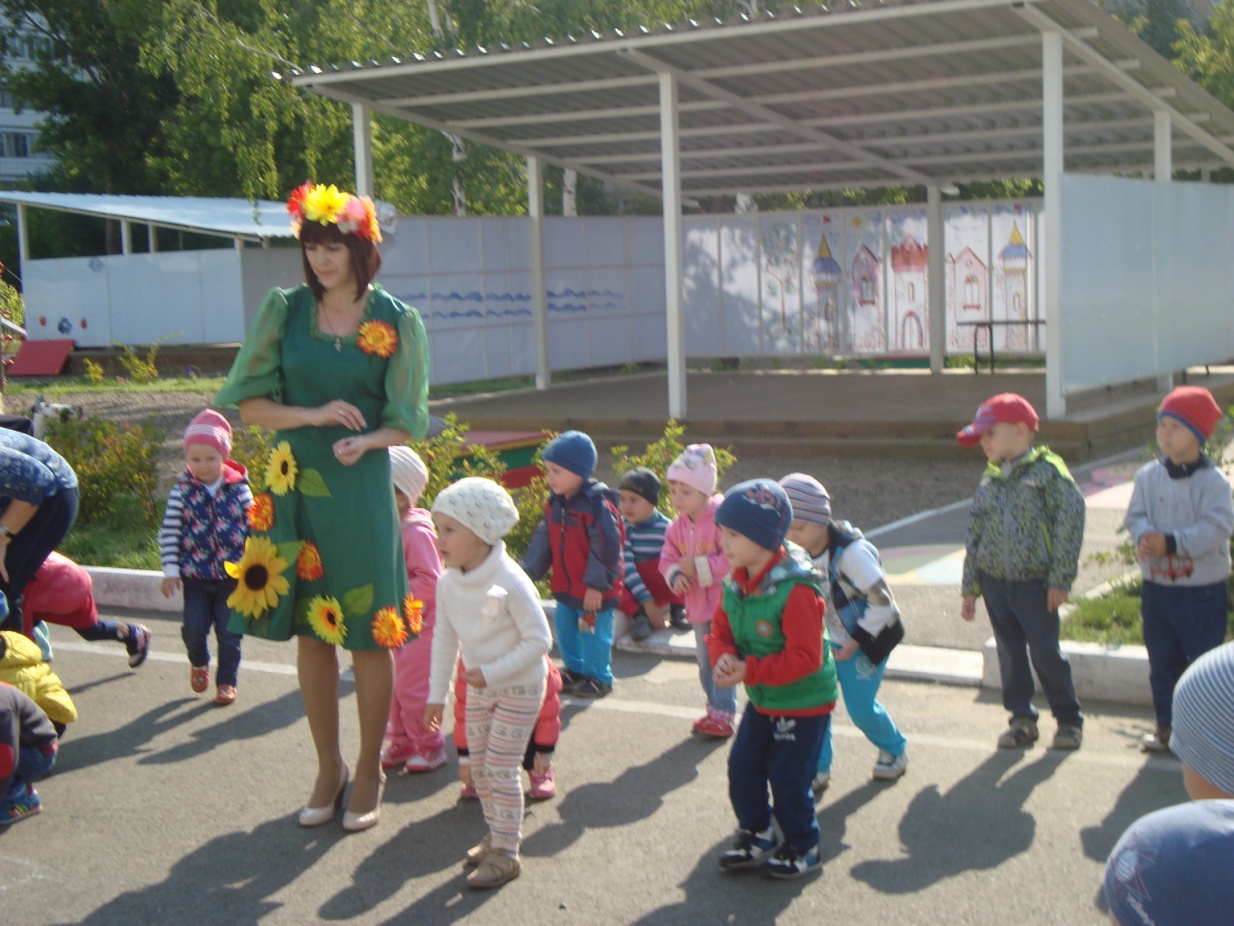 Задачи совместных физкультурных занятий. Содействовать формированию теоретических знаний и практических умений у родителей в области физического воспитания ребенка. Формировать у дошкольников потребность к систематическим занятиям физическими упражнениями. Совершенствовать двигательные навыки и умения в детско-родительской паре. Развивать у дошкольников физические качества и психические процессы, творческую и познавательную активность, инициативу. Отличительная особенность совместных физкультурных занятий заключается в следующем: Большую часть времени ребенок выполняет задания вместе с родителем, при этом каждый из них выступает для собственного ребенка в роли партнера, помощника, тренера. Родители имеют возможность наблюдать своего ребенка в коллективе сверстников, а когда родители на глазах у детей демонстрируют свое умение бегать, прыгать, соревноваться - это дарит детям огромную радость от взаимного общения, создается хороший эмоциональный настрой. В конце занятия родителям выдаются памятки, даются рекомендации. 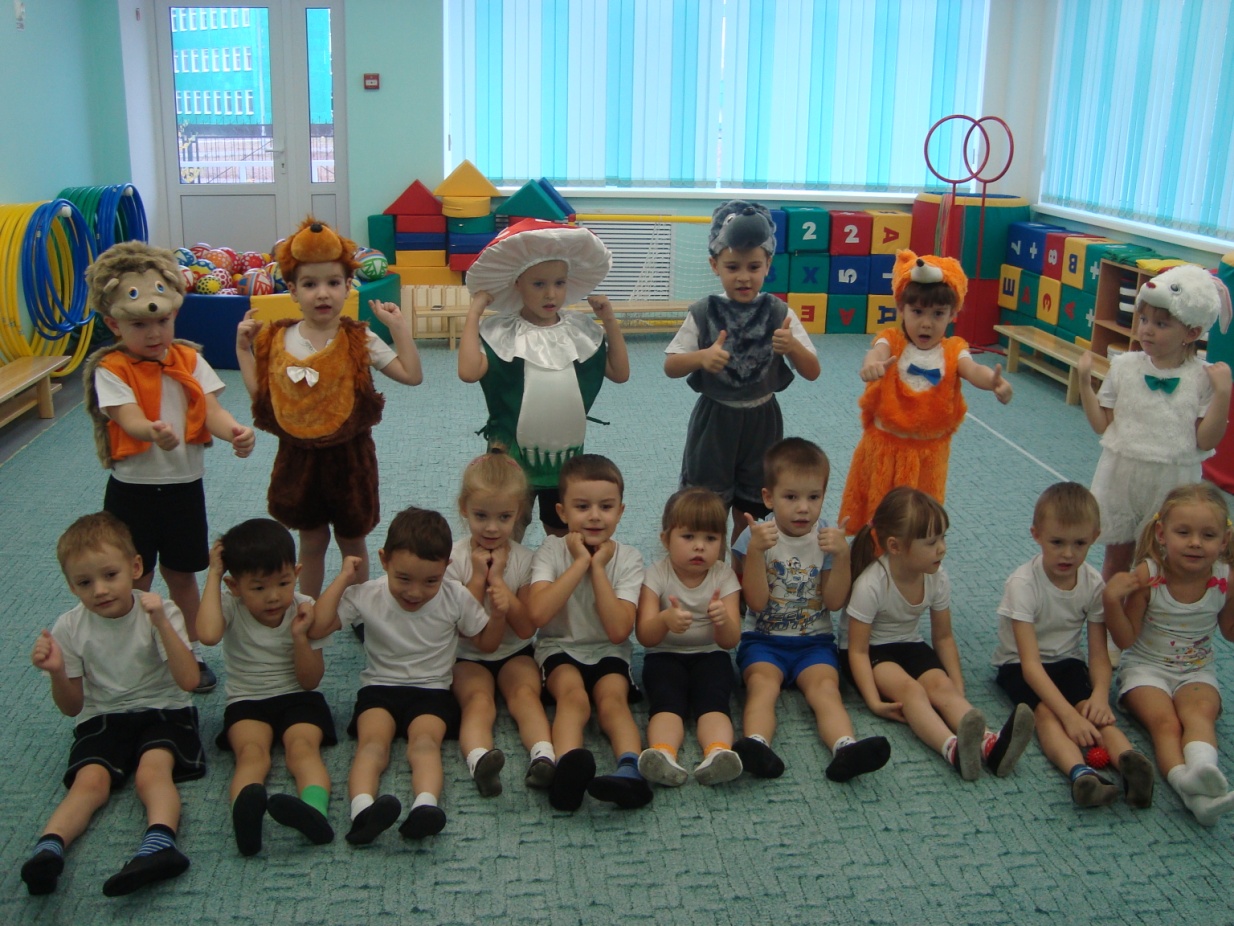 Эффективность занятий зависит от различной формы проведения и от рациональной организации детей и взрослых на занятии (фото).	Содержание Сюжетные занятия: 	В основе сюжетных занятий лежат совместные движения детей и взрослых, органично сочетаемые с развитием сюжета. Интегрированные занятия :	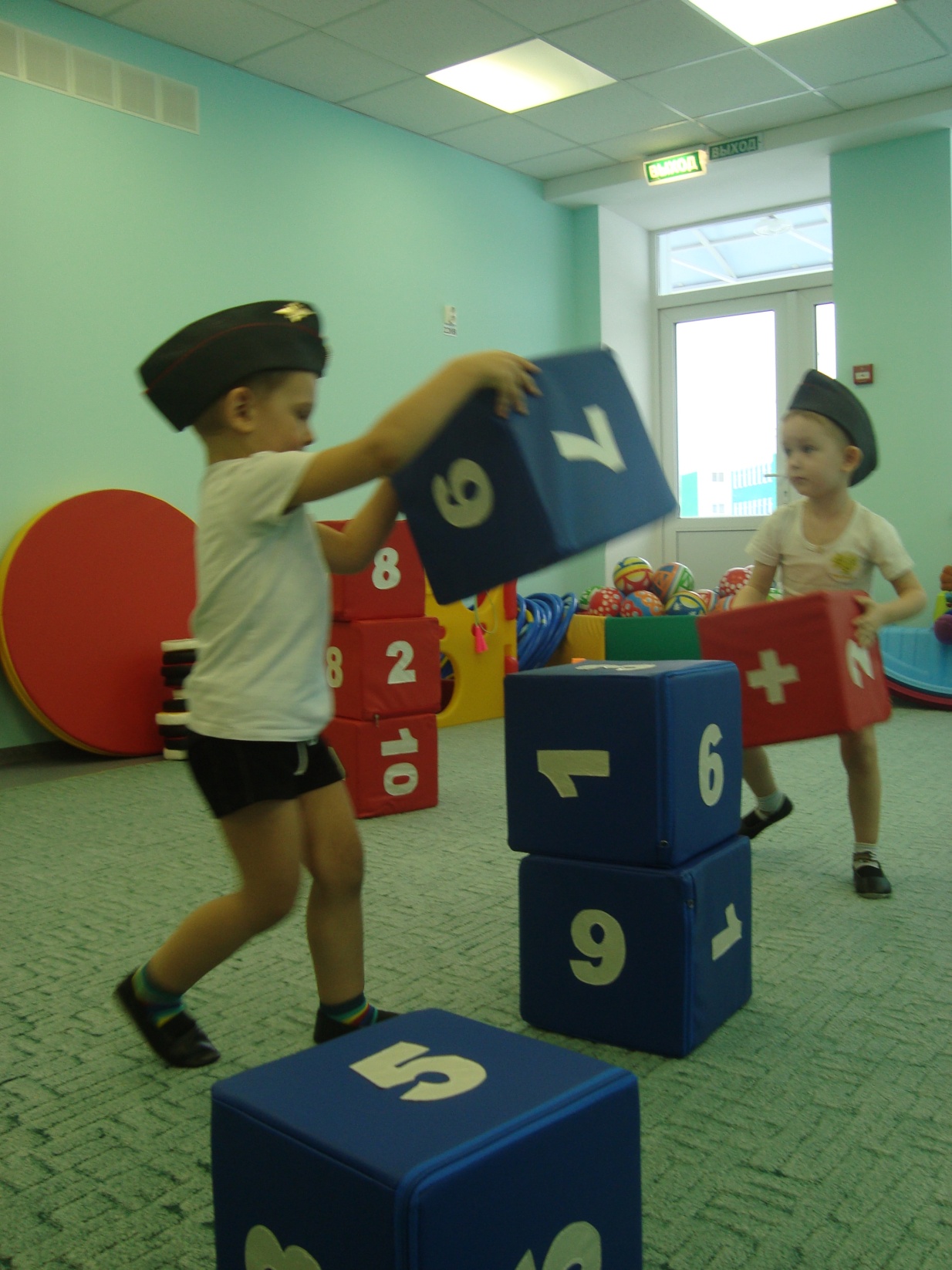 Содержание интегрированных занятий позволяет ребенку вместе с родителем преодолевать трудности, решать проблемные ситуации. В игровой форме 	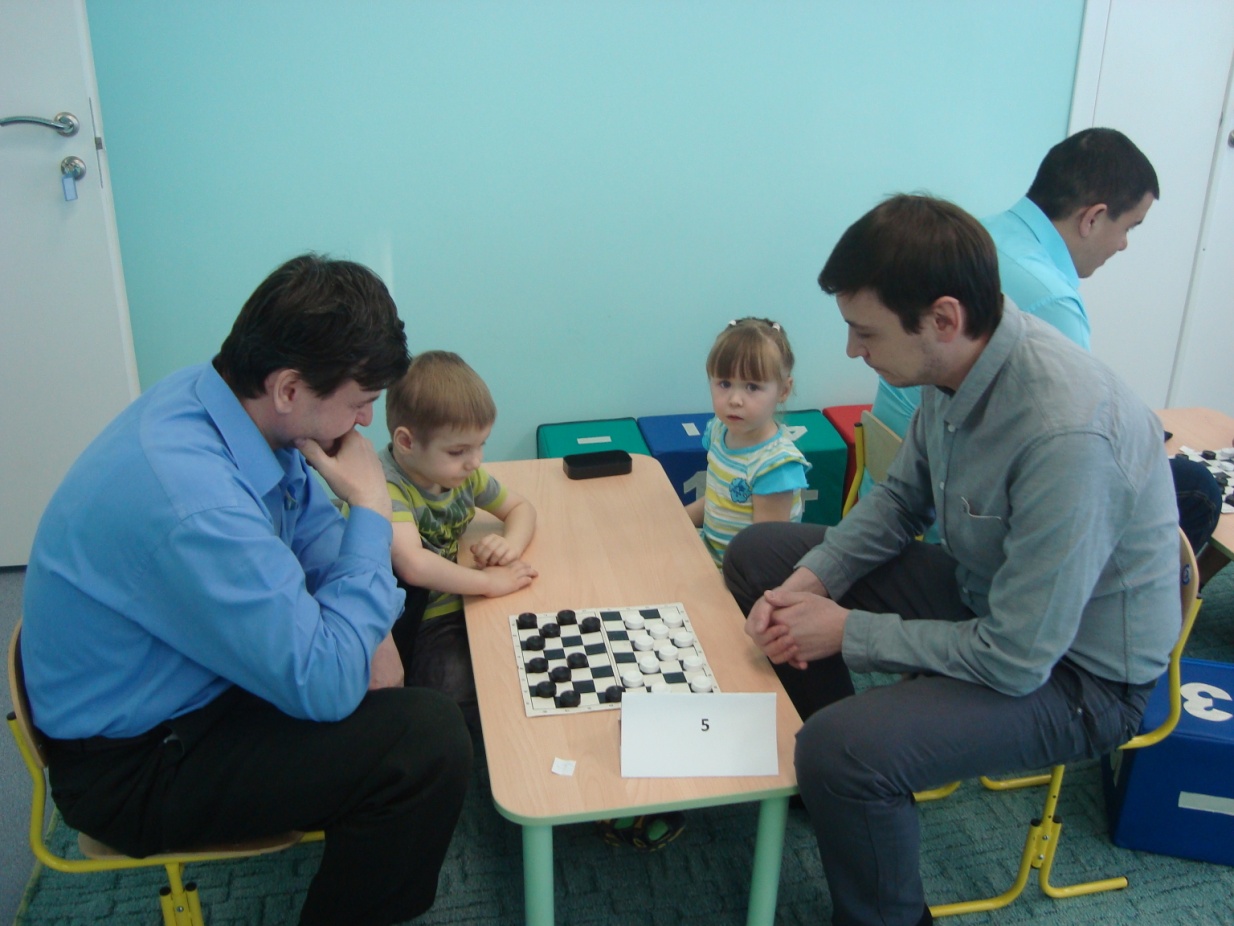 В содержание игрового занятия включены эстафеты, подвижные игры. Для выполнения движений используются приемы имитации, подражания. 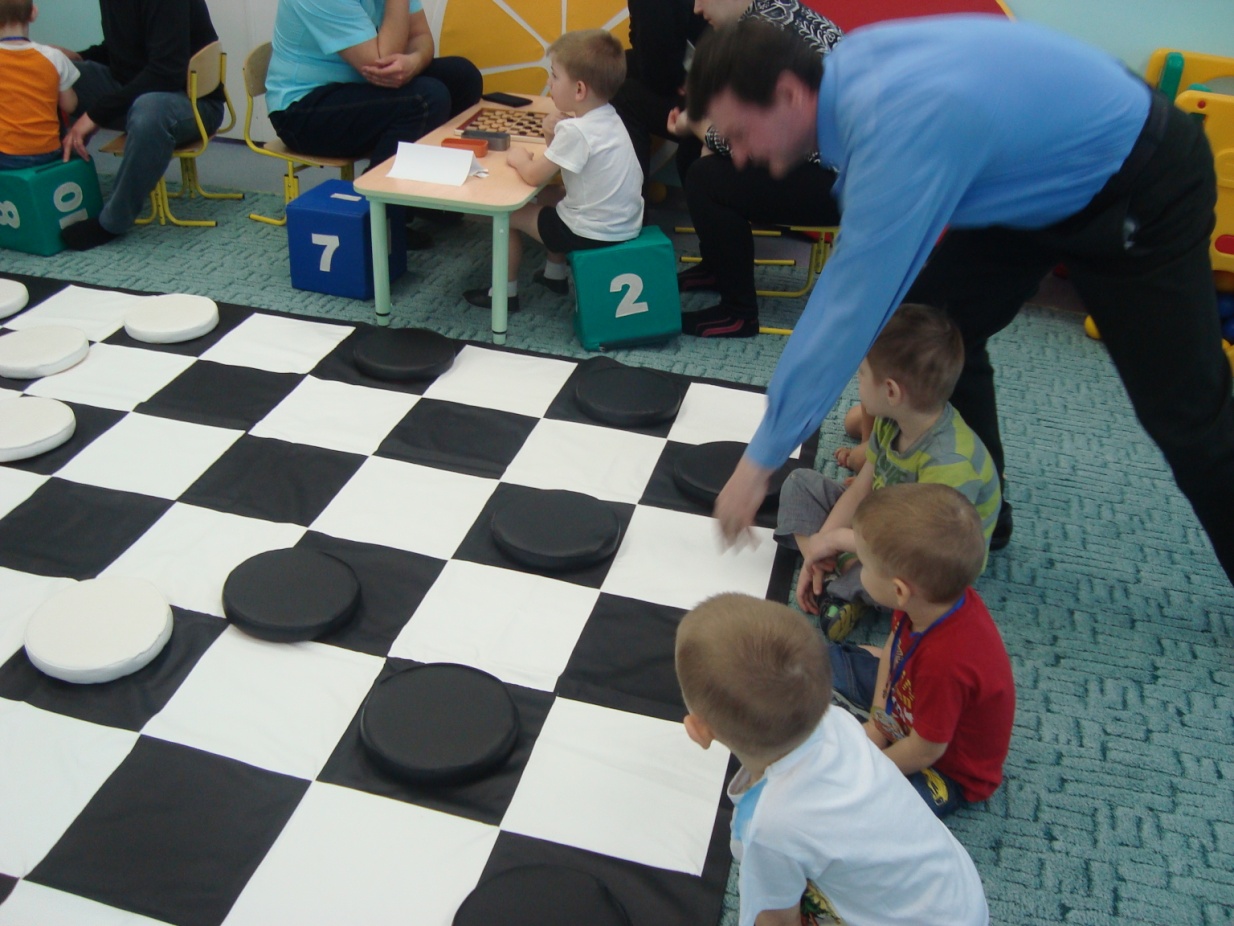 Занятия-практикумы Примечание. При подготовке к занятиям-практикумам особое внимание необходимо обратить на аргументированность и доказательность тех положений, с которыми педагог знакомит родителей. Занятия-практикумы включают теоретическую и практическую части: в теоретической части родителям предлагается сообщение или беседа специалиста (медицинского работника, психолога, инструктора по физической культуре) по определенной теме; в практической части – участвуют родители и дети – они выполняют какой-либо комплекс лечебно-профилактических мероприятий. 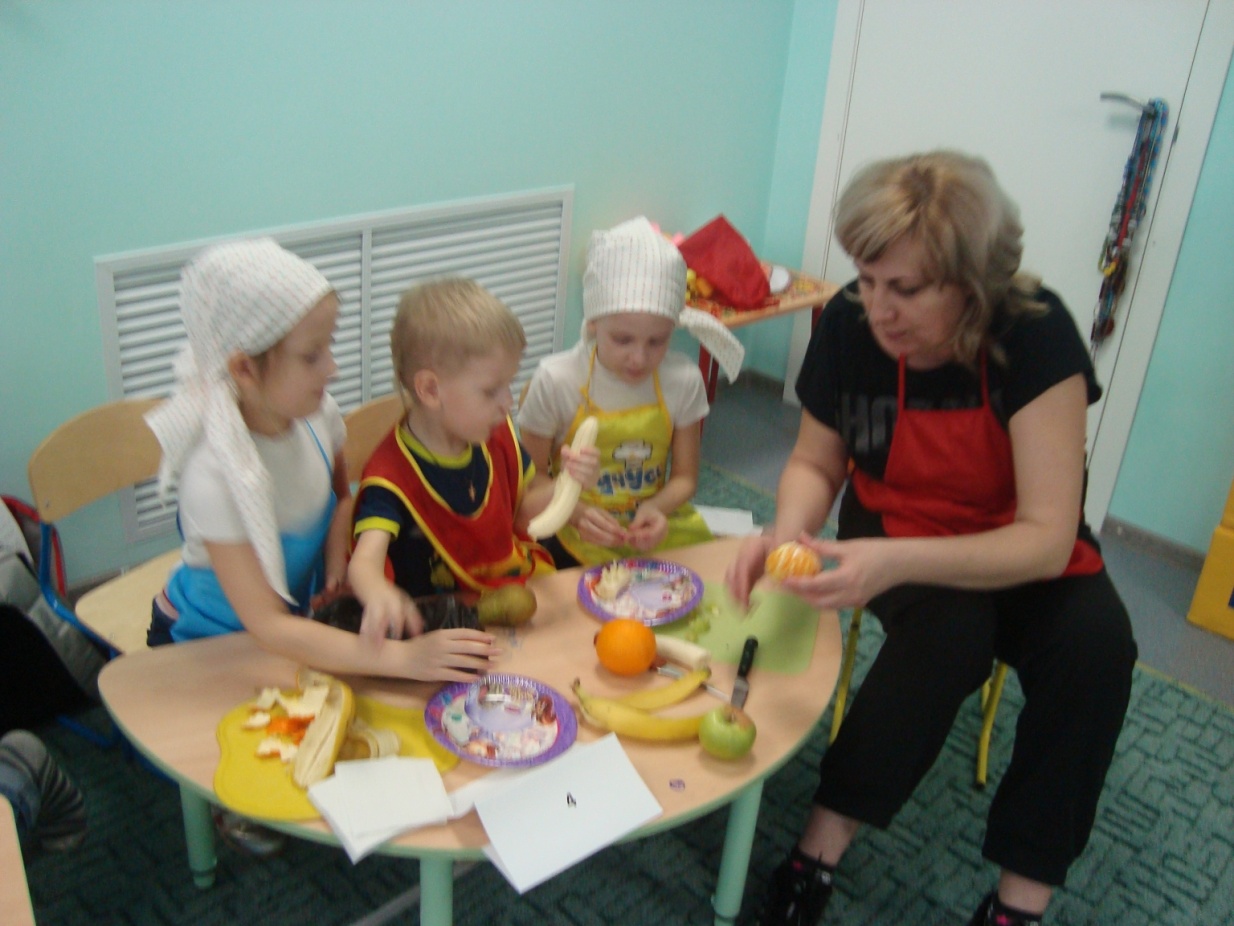 Способы организации физкультурной деятельности.При фронтальной организации детско-родительские пары выполняют упражнения одновременно. 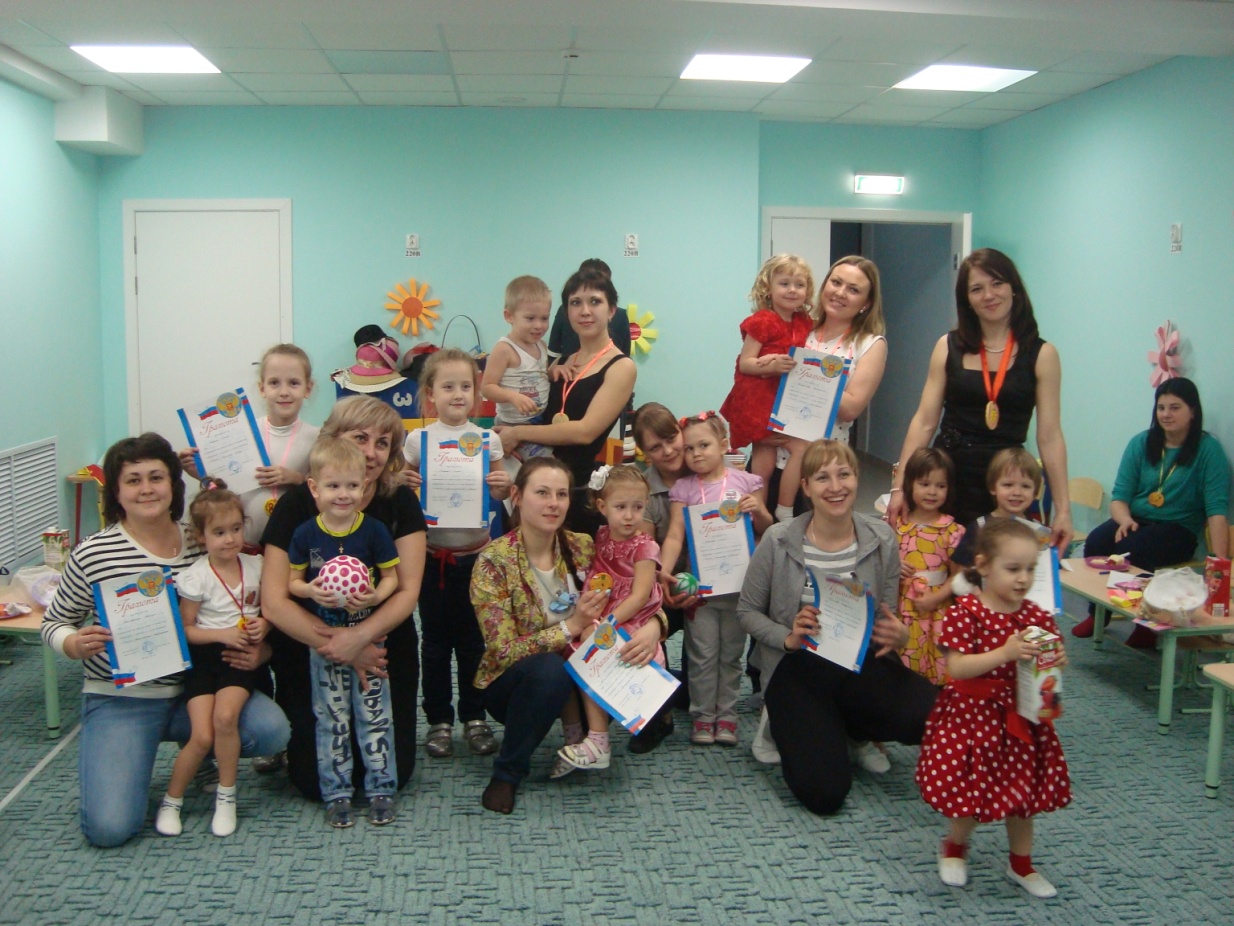 При групповом способе из детско-родительских пар образуются подгруппы: каждая выполняет задание, а затем меняется местами с другой подгруппой. 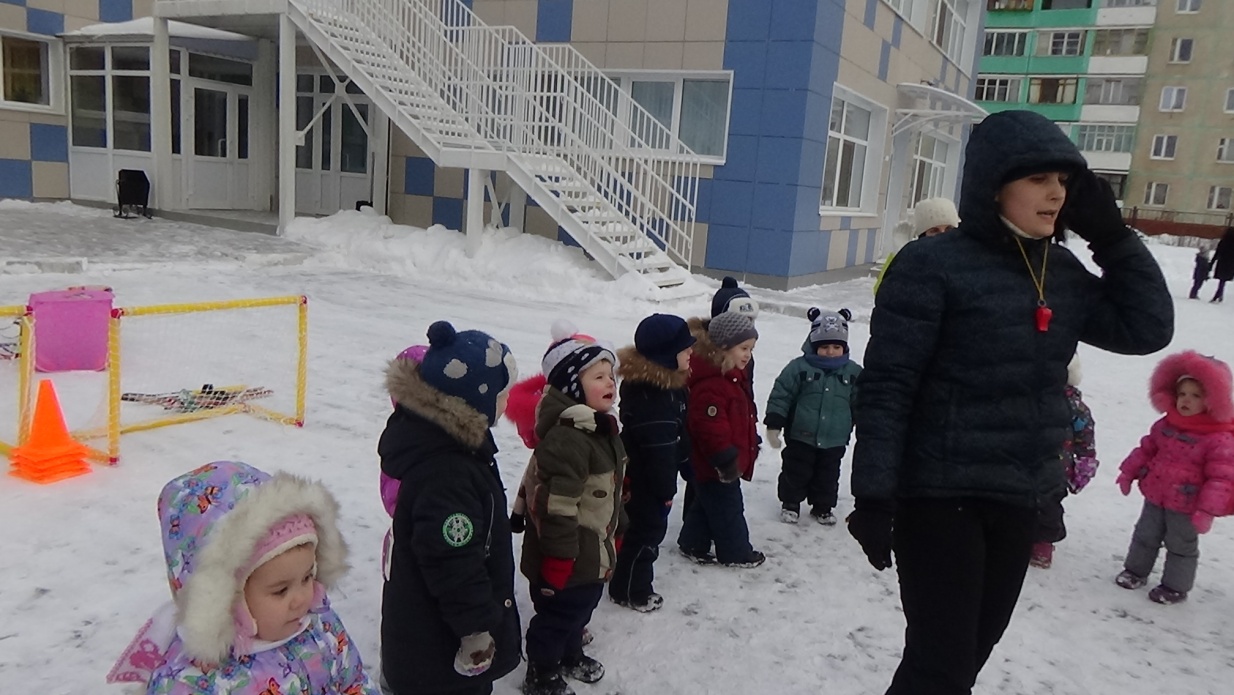 Эффективнее использовать круговую тренировку. 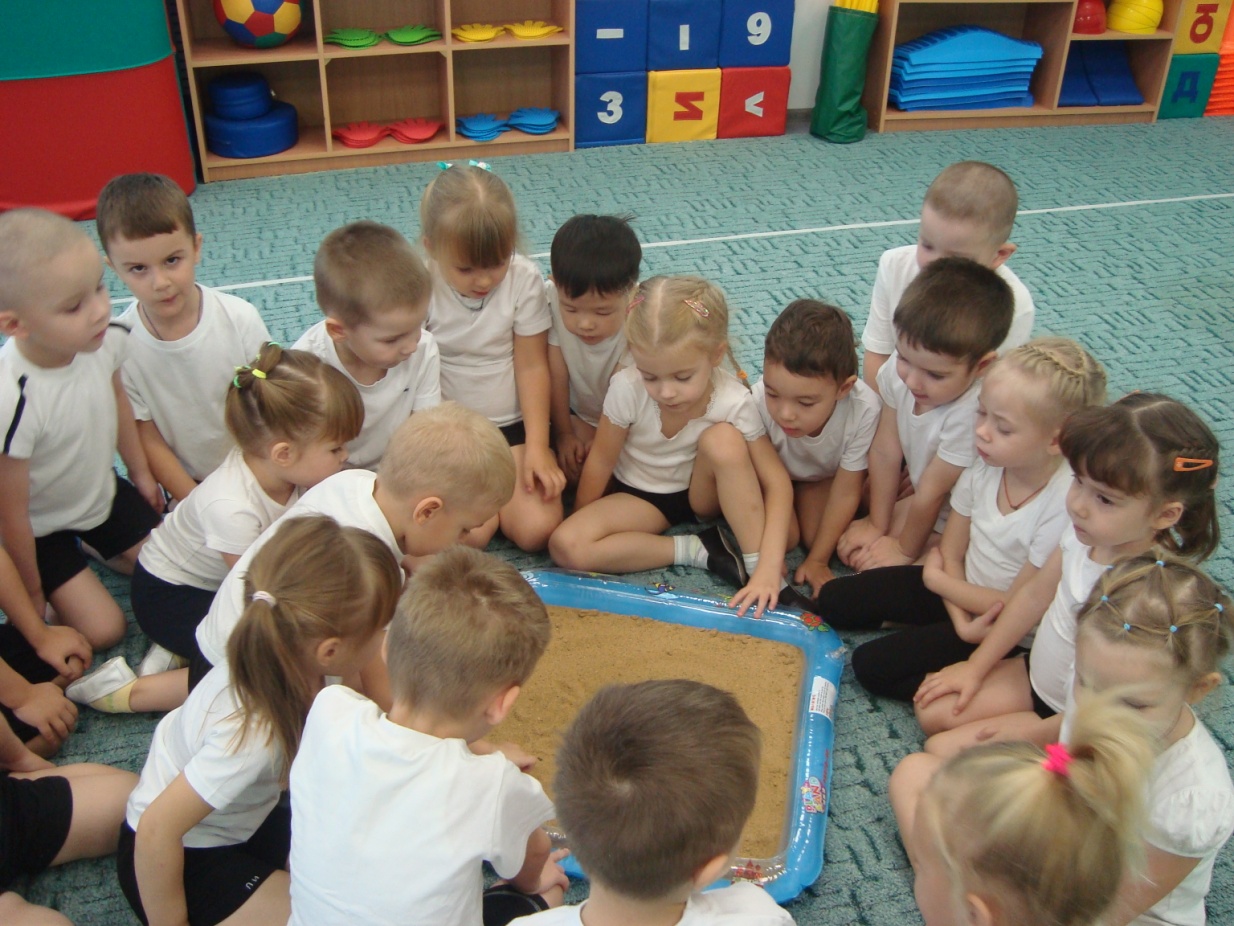 План-график реализации проекта.Предполагаемая ДАТА проведения проекта 	Мероприятия 	Задачи 	Ответственный Проект  реализуется в период  (Май-сентябрь ) 1 этап:  СентябрьПроведение мониторинга состояния работы по здоровье сбережению детей: Исследование состояния здоровья детей; Диагностика физической подготовленности дошкольников.	Инструктор ФИЗО, медсестраДОУ Изучение уровня осведомленности и мотивации родителей в вопросах формирования, укрепления и поддержания здоровья дошкольников: анкетирование родителей. (Приложение)беседы, опросы 	Определение компетентности родителей в вопросах физического развития ребенка. Обеспечении режимных моментов в семье, приобщение детей к спорту. 	2 этап : Октябрь Изучение научно-методической литературы по проблеме:Новых методик и технологий физического развития и оздоровления детей;Анализ существующих инновационных форм работы методической службы; Подбор новых более эффективных форм работы с родителями. 	3 этап: НоябрьФормирование теоретической и социально-практической базы для успешного применения и обеспечения реализации проекта в ДОУ. 	Инструктор ФИЗО Разработка плана мероприятий совместной деятельности детей и родителей. 	Приобщение родителей к совместной деятельности рамках ДОУ. 	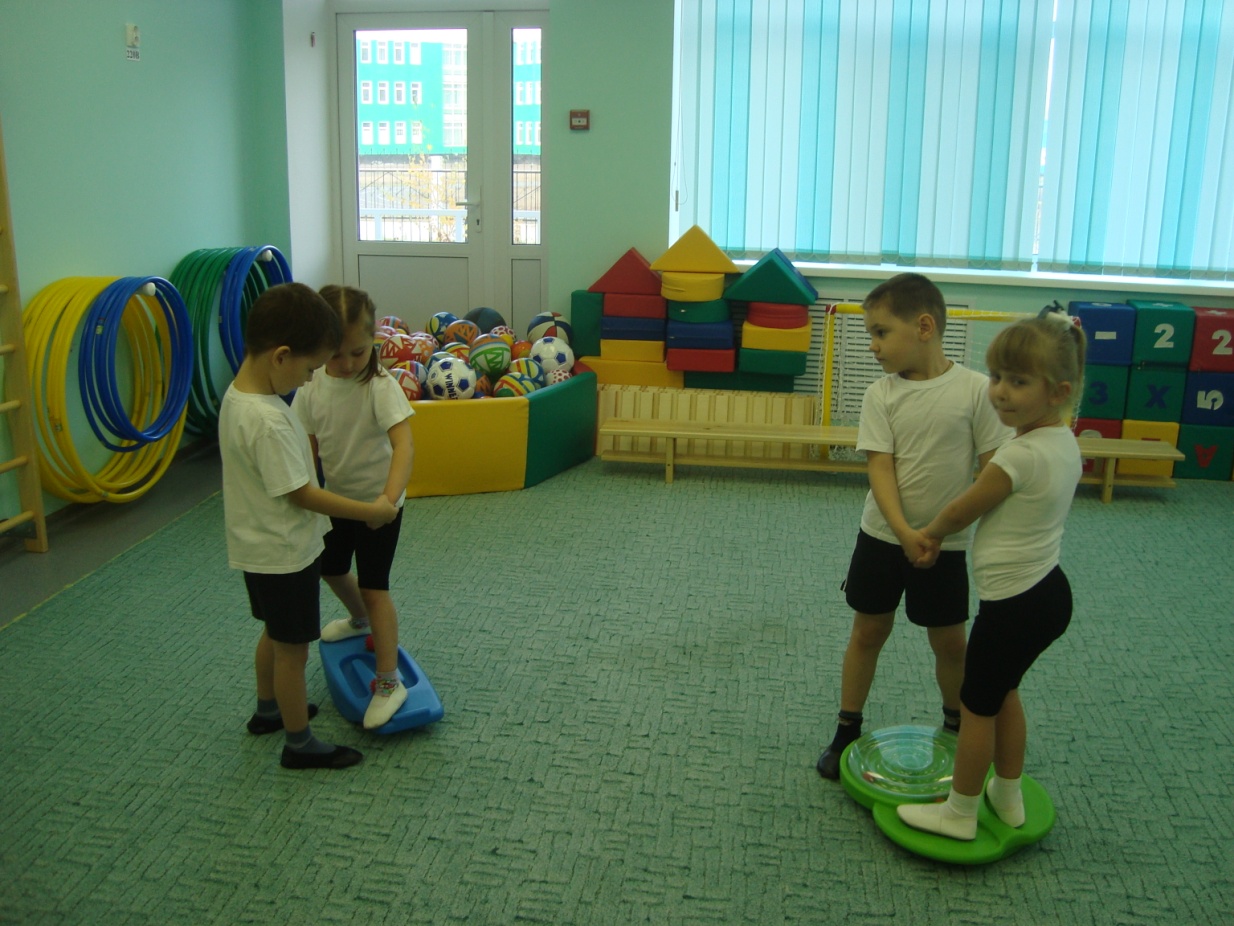 4 этап: ДекабрьПроведение недели здоровья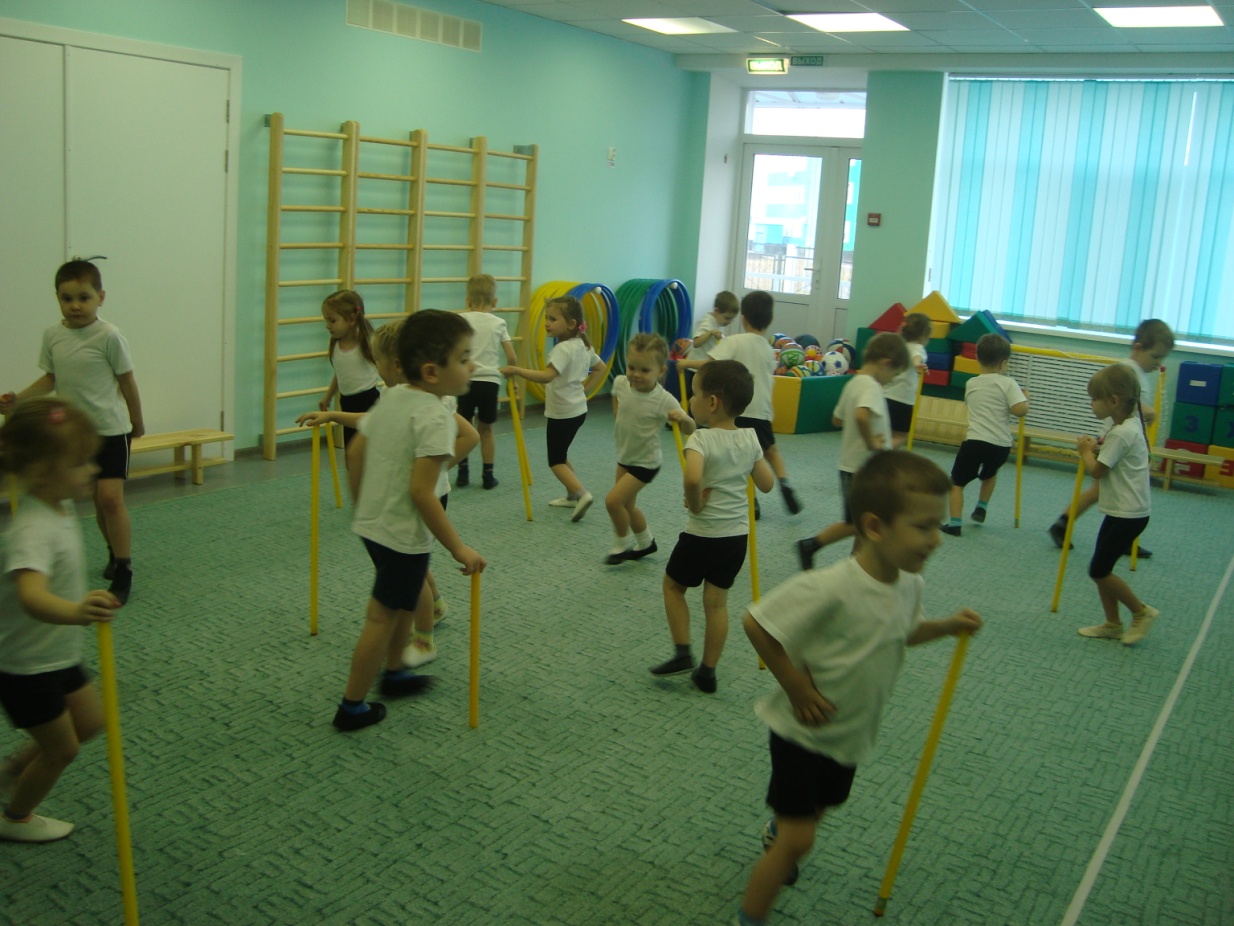 Зарядка для моей мамы(Ко дню Матери)Всеобуч по запросу родителей и педагогов.Спортивный час для педагогов. 5 этап: ЯнварьИнформирование родителей о реализации проекта «Здоровый ребёнок» 	Формирование интереса у родителей к совместной деятельности в рамках проекта 	6 этап: ФевральПроведение промежуточного мониторинга состояния работы по здоровье сбережению детей: исследование состояния здоровья детей; диагностика физической подготовленности дошкольников. 	Выявить наличие роста показателей физической подготовленности ребенка и укрепления его здоровья.7 этап: МартВнедрение современных форм работы с семьей по формированию потребности воспитанников в здоровом образе жизни:Физкультурные занятия с дошкольниками 5-7 лет; (фото)Физкультурные досуги; (фото)Сезонные туристические прогулки-походы. 8 этап: АпрельПросветительско-профилактическая работа: Консультации для педагогов и родителей; (приложение)Повышение компетентности родителей по вопросу оздоровления детей. (мастер –класс с родителями)	индивидуальные беседы; Оказание помощи по организации режимн. моментов дома, семьям, не имеющим таких знаний 	Родительские собрания; День открытых дверей; (показ образовательной деятельности)Бюллетень здоровья; 	9 этап : МайИнформирование родителей проводимой  работы в ДОУ в целом и рамках проекта.Фотовыставки; Выставки творческих работ;(рисунки ,коллаж, плакаты на спортивную тематику) (фото)Буклеты для детей и родителей. (приложение)4.Наглядность информационного материала, приобщение и вовлечение в совместную деятельность. (стенд)	Вовлечение детей, педагогов, родителей в единую творческую деятельность в рамках проекта.Оформление результатов совместного творчества детей и родителей: Составление сказок, сочинений, рассказов, кроссвордов про здоровье; (Сказка терапия)Конкурс газет, плакатов; Приобщение родителей к совместному с ДОУ влиянию на психофизическое состояние детей. Приобщение их к спортивной жизни ребенка в саду.Трансляция промежуточных результатов реализации проекта: (презентация )На педагогическом совете;На родительском собранииПоказ продуктивности используемого проекта, укрепление взаимосвязи с родителями Исследование эффективности проводимой работы деятельности на основе анализа мониторинга: Исследование состояния здоровья детей; Диагностика физической подготовленности дошкольников. Изучение рейтинга ДОУ: Анкетирование родителей. 	Определение наличия динамики роста физ.качеств, состояния здоровья. Повысить авторитет ДОУ, укрепить взаимосвязь и сотрудничество с семьями воспитанниковОформление продукта проекта.Материал для обмена опытом применяемых технологий  с инструкторами по физической культуре на методическом объединении	.(приложение)Мультимедийная презентация инновационного опыта педагогическому сообществу. 	 Распространение  опыта (мастер –класс занятия по физической культуре для инструкторовФИЗО)	Ожидаемые результаты.Увеличение количества детей с высоким уровнем физической подготовленности к школе. Снижение заболеваемости до 12 пропущенных дней одним ребенком в год. Активизировать участие родителей в физкультурно-оздоровительном процессе. 4.Повышение педагогической компетентности родителей    в вопросах физического развития и здоровья.Вывод:Вследствие реализации творческого проекта у дошкольников выработалась устойчивая мотивация к систематическим занятиям физической культурой и спортом. Они ориентированы на здоровый образ жизни, имеют прочные знания о здоровье сбережении, средствах укрепления здоровья, о потребностях и возможностях организма. Родители активно принимают участие  в  ДОУ формировании  личности здорового ребенка. Участие родителей в совместной деятельности, позволило использовать личный пример взрослых в физическом воспитании дошкольников, изучить положительный опыт семейного воспитания и пропагандировать его среди других родителей. Физкультурные досуги и совместные занятия с родителями способствовали закаливанию и укреплению здоровья детей; повышали двигательную активность и выносливость организма; оказывали положительное влияние на физическое, психическое и эмоциональное благополучие ребенка. Внедряемая система целенаправленных мероприятий привела к качественным изменениям в показателях физического развития и здоровья дошкольников: снижению заболеваемости детей в сравнении за 2015-2017гг. (приложение)По результатам мониторинга за 2015-2017 годы отмечается увеличение количества детей старшего дошкольного возраста с высоким уровнем физической подготовленности (рис. 2). В 2015-2016 учебном году у 8 дошкольников старшего возраста высокий уровень физической подготовленности, что составляет 13%, в 2016-2017 году – у 17 человек, что составляет 35,7%. По данным анкетирования можно утверждать, что родители осознанно подходят к воспитанию здорового ребенка, понимают важность всех критериев, способствующих формированию здорового образа жизни у детей В 5,5 раза повысилась активная родительская позиция в потребности дошкольников в движении на свежем воздухе, обеспечивающей здоровую жизнедеятельность ребенка. А в целом родители считают, что здоровье это не отсутствие болезней, а образ жизни. Согласно полученным данным анкетирования на предмет удовлетворенности родителей в использовании нетрадиционных форм взаимодействия ДОУ с семьями воспитанников по формированию потребности в здоровом образе жизни, детский сад имеет высокий рейтинг .Таким образом, повышение эффективности педагогического опыта по формированию потребности воспитанников в здоровом образе жизни стало возможным благодаря внедрению системы мероприятий по взаимодействию дошкольного учреждения с родителями и созданию единых условий для полноценного физического развития в детском саду и семье.Были определены уровни физической подготовленности детей (высокий, средний, низкий), которые включают в себя виды испытаний, определяющие физические качества детей: Вис на перекладине – определение силовой и статической выносливости, силы мышц верхнего плечевого пояса; Прыжок в длину с места – определение динамической силы; Подъем туловища – определение скоростно-силовой выносливости; Наклон, вперед сидя – определение гибкости, измеряя подвижность в позвоночнике и тазобедренных суставах, состояние связочно-мышечного аппарата; Челночный бег 3*10м – определение быстроты и ловкости; Бег на 30м – определение общей выносливости. Следовательно, эффективность педагогического опыта обосновывает необходимость целенаправленного обучения сохранению и укреплению здоровья на этапе дошкольного возраста. Перспективы развития проекта.Данный проект «Здоровый ребёнок» может быть использован и другими инструкторами как в полном объеме. Учитывая эффективность результата проекта, предполагается дальнейшая перспектива его продолжения и развития с привлечением дошкольников 3-4 лет и их родителей. Принимая во внимание интерес и пожелания родителей воспитанников старшего дошкольного возраста к совместным физкультурным занятиям, планируется увеличение досугов и спортивных мероприятий.Библиография:Алямовская В.Г. Как воспитать здорового ребенка. М., 1983. Богина Т.Л. Охрана здоровья детей в дошкольных учреждениях. Методическое пособие. М.: Мозаика-Синтез, 2009.Береснева З.И. Здоровый малыш. Программа оздоровления детей в ДОУ. М.: творческий центр СФЕРА, 2011. Данилина Т.А. Взаимодействие ДОУ с социумом. М.:АРКТИ, 2004. Дошкольное воспитание №9,1997, Кузнецова М.Н. Нетрадиционные методы в воспитании и оздоровлении. Старший дошкольный возраст. Моргунова О.Н. Физкультурно-оздоровительная работа в ДОУ. В., 2013. Управление ДОУ №5, 2003//Кротова Т.В. Оценка уровня взаимодействия ДОУ и семьи. Управление ДОУ №1, 2012 // Евдокимова Е.С. Проектирование как здоровье сберегающая технология в ДОУ. Управление ДОУ №5, 2004// Лукина Л.И. Работа с родителями в ДОУ. Управление ДОУ №8, 2014// Гордеева В.А. Инновационные подходы к физкультурно-оздоровительной работе в ДОУ.месяцс детьмис педагогамис родителямисентябрьоктябрьноябрьдекабрьянварьфевральмартапрельмай